I’ll Fly AwayAlfred Brumley 1929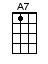 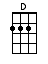 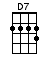 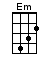 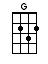 <Melody note: B       Harmony notes: D and G>INTRO:  / 1 2 / 1 2 / [G] / [G] /[G] Some glad morning when this life is o’er[C] I’ll fly a-[G]way [G][G] To a home on [Em] God’s celestial shore[G] I’ll [D7] fly a-[G]way [G]CHORUS:[G] I’ll fly away, oh glory[C] I’ll fly a-[G]way, in the morning[G] When I die, halle-[Em]lujah by and [G] by[A7] I’ll [D] fly a-[G]way [G][G] When the shadows of this life have gone[C] I’ll fly a-[G]way [G][G] Like a bird from [Em] prison bars has flown[G] I’ll [D7] fly a-[G]way [G]CHORUS:[G] I’ll fly away, oh glory[C] I’ll fly a-[G]way, in the morning[G] When I die, halle-[Em]lujah by and [G] by[A7] I’ll [D] fly a-[G]way [G][G] Just a few more weary days and then[C] I’ll fly a-[G]way [G][G] To lead on where [Em] joy shall never end[G] I’ll [D7] fly a-[G]way [G]CHORUS:[G] I’ll fly away, oh glory[C] I’ll fly a-[G]way, in the morning[G] When I die, halle-[Em]lujah by and [G] by[A7] I’ll [D] fly a-[G]way [G]www.bytownukulele.ca